lMADONAS NOVADA PAŠVALDĪBA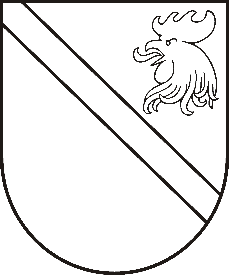 Reģ. Nr. 90000054572Saieta laukums 1, Madona, Madonas novads, LV-4801 t. 64860090, e-pasts: pasts@madona.lv ___________________________________________________________________________MADONAS NOVADA PAŠVALDĪBAS DOMESLĒMUMSMadonā2021.gada 22.jūnijā						            		 Nr.279									               (protokols Nr.15, 15.p.)Par nekustamā īpašuma Kaltes, Sarkaņu pagastā, nodošanu atsavināšanai, rīkojot izsoli Madonas novada pašvaldībā 2021.gada 17.maijā ir saņemts […] iesniegums (reģistrēts Madonas novada pašvaldībā ar reģ.nr.MNP/2.1.3.6/21/514) par nekustamā īpašuma “Kaltes” Sarkaņu pagastā, atsavināšanu.Saskaņā ar Sarkaņu pagasta zemesgrāmatas nodalījumu Nr.100000016857 nekustamais īpašums Kaltes, Sarkaņu pagasts, Madonas novads:sastāv no zemes gabala ar kadastra apzīmējumu 70900040153 0,5 ha platībā;būves ar kadastra apzīmējumu 70900040153001;pieder Madonas novada pašvaldībai;lietu tiesības, kas apgrūtina nekustamo īpašumu:             atzīme - telekomunikāciju uzņēmuma gaisvadu sakaru līnijas aizsargjosla 0,1 km.             atzīme - 0,4 kV elektrisko tīklu gaisvadu līnijas 0,1 km / 5m aizsargjosla.Saskaņā ar Valsts zemes dienesta datiem zemes izmantošanas bilance ir: 0,3 ha- lauksaimniecības zeme, 0,1 ha-zeme zem ūdens, 0,1 ha-zeme zem ēkām. Nekustamajam īpašumam Kaltes, Sarkaņu pagasts, Madonas novads, kad.apz..70900040153 noteikts lietošanas mērķis-individuālo dzīvojamo māju apbūve (NĪLM kods 0601) 0,4 ha platībā un lauksaimniecība(NĪLM kods 0101) 0,1 ha platībā.Pašvaldībai nav nepieciešams saglabāt īpašumu pašvaldības funkciju veikšanai. Saskaņā ar likuma “Par pašvaldībām” 14.panta pirmās daļas 2.punktu Pildot savas funkcijas, pašvaldībām likumā noteiktajā kārtībā ir tiesības: iegūt un atsavināt kustamo un nekustamo mantu, privatizēt pašvaldību īpašuma objektus, slēgt darījumus, kā arī veikt citas privāttiesiska rakstura darbības, 21.panta pirmās daļas 17.punktu Dome var izskatīt jebkuru jautājumu, kas ir attiecīgās pašvaldības pārziņā, turklāt tikai dome var: lemt par pašvaldības nekustamā īpašuma atsavināšanu, ieķīlāšanu vai privatizēšanu, kā arī par nekustamās mantas iegūšanu pašvaldības īpašumā.	Saskaņā ar Publiskas personas mantas atsavināšanas likuma 3.panta otro daļu “Publiskas personas mantas atsavināšanas pamatveids ir mantas pārdošana izsolē”, 4.panta pirmo daļu [..] Atvasinātas publiskas personas mantas atsavināšanu var ierosināt, ja tā nav nepieciešama attiecīgai atvasinātai publiskai personai vai tās iestādēm to funkciju nodrošināšanai, 5.panta pirmo daļu Atļauju atsavināt atvasinātu publisku personu nekustamo īpašumu dod attiecīgās atvasinātās publiskās personas lēmējinstitūcija,  noklausījusies S.Kalniņa sniegto informāciju, ņemot vērā 09.06.2021. Uzņēmējdarbības, teritoriālo un vides jautājumu komitejas atzinumu, atklāti balsojot: PAR – 15 (Agris Lungevičs, Aleksandrs Šrubs, Andrejs Ceļapīters, Andris Dombrovskis, Andris Sakne, Antra Gotlaufa, Artūrs Čačka, Gatis Teilis, Gunārs Ikaunieks, Inese Strode, Ivars Miķelsons, Kaspars Udrass, Rihards Saulītis, Valda Kļaviņa, Zigfrīds Gora), PRET – NAV, ATTURAS – NAV, Madonas novada pašvaldības dome NOLEMJ:Nodot atsavināšanai nekustamo īpašumu Kaltes, Sarkaņu pagasts, Madonas novads, kad.nr.70900040153, 0,5 ha platībā, rīkojot izsoli.Nekustamā īpašuma pārvaldības un teritorijas plānošanas nodaļai organizēt nekustamā īpašuma Kaltes, Sarkaņu pagasts, novērtēšanu pie sertificēta vērtētāja un sagatavot izsoles noteikumus.Domes priekšsēdētājs						    A.Lungevičs Čačka 28080793